GULBENES NOVADA DOMES LĒMUMSGulbenēPar finansiālā atbalsta piešķiršanu biedrībai “Gulbenes Buki”Gulbenes novada pašvaldībā saņemts biedrības “Gulbenes Buki”, reģistrācijas numurs 40008146927, 2022.gada 29.novembra iesniegums (Gulbenes novada pašvaldībā reģistrēts 2022.gada 1.decembrī ar Nr. GND/5.15.1/22/2895-G), saskaņā ar kuru tiek lūgts Gulbenes novada pašvaldības finansiālais atbalsts 30 000,00 EUR (trīsdesmit tūkstoši euro 00 centi) apmērā basketbola komandas sagatavošanās procesam un dalībai sporta sacensībās Latvijas nacionālajā basketbola līgā un Latvijas Užavas kausā 2023.gadā. Gulbenes novada pašvaldības Sporta komisija 2022.gada 29.decembrī ir pieņēmusi lēmumu “Par biedrības “Gulbenes Buki” iesnieguma izskatīšanu” (protokols Nr.7, 1.§), ar kuru nolēmusi sniegt Gulbenes novada domei priekšlikumu atbalstīt Gulbenes novada pašvaldības finansiālā atbalsta piešķiršanu biedrībai “Gulbenes Buki” vīriešu basketbola komandas startam sacensībās Latvijas nacionālajā basketbola līgā un Latvijas Užavas kausā 2023.gadā 30 000,00 EUR (trīsdesmit tūkstoši euro 00 centi) apmērā šādiem izdevumiem: transporta pakalpojumiem, ekipējumam, medicīnai, sporta uzturam, pārbaudes spēlēm, turnīriem, komandējumiem, dalības maksām, tiesnešiem un citiem izdevumiem. Gulbenes novada pašvaldības Sporta komisija norāda, ka pašvaldības finansiālā atbalsta piešķiršana biedrībai “Gulbenes Buki” vīriešu basketbola komandas dalībai sporta sacensībās Latvijas nacionālajā basketbola līgā un Latvijas Užavas kausā 2023.gadā atbalstāma, jo:biedrības “Gulbenes Buki” vīriešu basketbola komanda ir noteikta kā viena no prioritātēm Gulbenes novadā;biedrība “Gulbenes Buki” aktīvi sadarbojas un sniedz materiālo un citu atbalstu Gulbenes novada Bērnu un jaunatnes sporta skolas basketbola nodaļas audzēkņiem;biedrības “Gulbenes Buki vīriešu basketbola komandas sastāvā ir iekļauti, trenējas un spēlē septiņi Gulbenes novada Bērnu un jaunatnes sporta skolas audzēkņi;biedrība “Gulbenes Buki aktīvi piedalās Gulbenes novada pašvaldības iestāžu organizētajos pasākumos par sportu;pateicoties biedrības “Gulbenes Buki” vīriešu basketbola komandas sasniegumiem, ir audzis basketbola attīstības līmenis Gulbenes novadā, kā arī arvien vairāk bērnu, jauniešu izvēlas nodarboties ar basketbolu, jo biedrības vīriešu basketbola komanda ir liels mērķis uz ko tiekties. Gulbenes novada dome 2022.gada 29.septembrī ir pieņēmusi lēmumu Nr.GND/2022/881 “Par izmaiņām pašvaldības finansiālā atbalsta novirzīšanā sporta veicināšanai Gulbenes novadā” (protokols Nr.19, 50.p.), ar kuru nolemts, ka 2023.gadā Gulbenes novada pašvaldības finansiālais atbalsts sportā tiek novirzīts prioritāri: 1) bērnu un jauniešu sportam; 2) basketbola komandas “Gulbenes buki/BJSS” atbalstam; 3) sporta sacensību “Rallijs “Sarma”” un “Minirallijs “Gulbis”” organizēšanai.Ņemot vērā augstāk minēto Gulbenes novada pašvaldības Sporta komisijas priekšlikumu un pamatojoties uz Gulbenes novada domes 2022.gada 29.septembra lēmumu Nr.GND/2022/881 “Par izmaiņām pašvaldības finansiālā atbalsta novirzīšanā sporta veicināšanai Gulbenes novadā” (protokols Nr.19, 50.p.), Gulbenes novada pašvaldības Sporta komisijas nolikuma, kas apstiprināts Gulbenes novada domes 2019.gada 31.oktobra sēdē (protokols Nr.17, 22.§), 4.8.apakšpunktu, kas nosaka, ka Gulbenes novada pašvaldības Sporta komisijai ir tiesības, izskatot iesniegumus par finansiālā atbalsta piešķiršanu, kas pamatoti ar objektīviem un/vai neparedzētiem apstākļiem, sagatavot un iesniegt domei priekšlikumus par finansiālā atbalsta piešķiršanu sagatavošanās procesam un dalībai sporta sacensībās un/vai sporta sacensību un pasākumu organizēšanai, Pašvaldību likuma 4.panta pirmās daļas 7.punktu, kas nosaka, ka viena no pašvaldības autonomajām funkcijām ir veicināt sporta attīstību, tostarp uzturēt un attīstīt pašvaldības sporta bāzes, atbalstīt sportistu un sporta klubu, arī profesionālo sporta klubu, darbību un sniegt atbalstu sporta pasākumu organizēšanai, atklāti balsojot: ar ___ balsīm "Par" (______), "Pret" – (_____), "Atturas" – (______);  Gulbenes novada dome NOLEMJ:PIEŠĶIRT biedrībai “Gulbenes Buki”, reģistrācijas numurs 40008146927, juridiskā adrese: Skolas iela 12A, Gulbene, Gulbenes novads, LV-4401, finansiālo atbalstu 30 000,00 EUR (trīsdesmit tūkstoši euro 00 centi) apmērā vīriešu basketbola komandas startam sacensībās Latvijas nacionālajā basketbola līgā un Latvijas Užavas kausā 2023.gadā šādiem izdevumiem: transporta pakalpojumiem, ekipējumam, medicīnai, sporta uzturam, pārbaudes spēlēm, turnīriem, komandējumiem, dalības maksām, tiesnešiem un citiem izdevumiem. UZDOT Gulbenes novada pašvaldības administrācijas Finanšu nodaļai segt nepieciešamo finansējumu no Gulbenes novada pašvaldības budžeta 2023.gadam paredzētajiem finanšu līdzekļiem – atbalsts sportam.UZDOT Gulbenes novada pašvaldības administrācijas Juridiskās un personālvadības nodaļai sagatavot līguma par finansējuma piešķiršanu projektu. Gulbenes novada domes priekšsēdētājs				         A.CaunītisSagatavoja: L.Priedeslaipa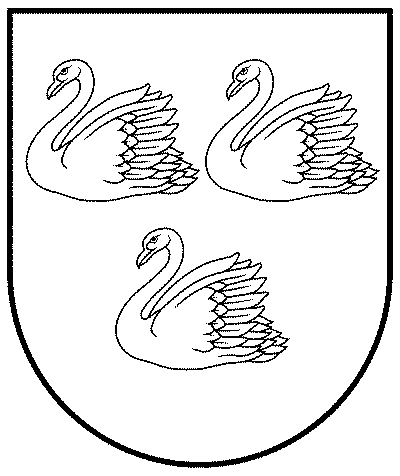 GULBENES NOVADA PAŠVALDĪBAReģ.Nr.90009116327Ābeļu iela 2, Gulbene, Gulbenes nov., LV-4401Tālrunis 64497710, mob.26595362, e-pasts; dome@gulbene.lv, www.gulbene.lv2023.gada 19.janvārī  Nr. GND/2023/_____        (protokols Nr.___; ___.p)